       МИНИСТЕРСТВО                     ТАТАРСТАН РЕСПУБЛИКАСЫ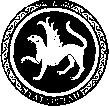  ОБРАЗОВАНИЯ И НАУКИ                        МӘГАРИФ ҺӘМ ФӘН РЕСПУБЛИКИ ТАТАРСТАН                                       МИНИСТРЛЫГЫ            ПРЕСС-СЛУЖБА                                      МАТБУГАТ ҮЗӘГЕ           ул. Кремлевская, д. 9, г. Казань, 420111                                                     Кремль урамы, 9 нчы йорт, Казан шәһәре, 420111Тел.: (843) 294-95-29, (843) 294-95-30, e-mail: monrt@yandex.ru, monrt90@yandex.ruV Конгресс РОПРЯЛ состоится в КазаниРоссийское общество преподавателей русского языка и литературы (РОПРЯЛ) проводит V Конгресс «Динамика языковых и культурных процессов в современной России». Мероприятие будет проходить 4-8 октября в Казани при поддержке Правительства Республики Татарстан и фонда «Русский мир».  Пятый конгресс Российского общества преподавателей русского языка и литературы обещает стать для отечественной русистики без преувеличения «событием года»: 4-8 октября столица Татарстана примет более 600 участников: школьных и вузовских педагогов, методистов, ученых, культурологов, представителей федеральных и региональных органов власти, издательств учебной литературы.  «В пятом конгрессе РОПРЯЛ принимают участие представители 77 городов из 50 регионов нашей страны. Доля докторов наук среди участников конгресса составляет 31%, кандидатов – 44%, что гарантирует мероприятию высокий уровень научных дискуссий», - отметила президент Российского общества преподавателей русского языка, профессор Л.А. Вербицкая. В ходе работы секционных заседаний и круглых столов участники определят современную идеологию, стратегию и новые подходы к изучению, преподаванию и популяризации русского языка и литературы в Российской Федерации. В повестке дня – вопросы повышения уровня филологической грамотности, читательской и речевой культуры населения, совершенствования учебных программ и образовательных стандартов в области русской филологии, развития мотивации детей и молодежи к изучению русского языка и литературы. На мероприятии также будут обсуждаться проблемы совершенствования системы языковой и социокультурной интеграции трудящихся мигрантов в российское общество, усиления позиций русского языка в системе довузовской и вузовской подготовки иностранных граждан. Работа конгресса будет осуществляться по 6 направлениям: «русский язык: актуальные аспекты исследования», «русский язык и языки народов России: взаимосвязь и взаимовлияние», «русская литература в современном мире», «русский язык в системе общего и дополнительного образования России», «русский язык в системе высшего образования и курсового обучения», «русский язык как иностранный в России и за рубежом». Оживленные дискуссии развернутся на круглых столах по проблемам создания учебников русского языка и литературы для общеобразовательной средней школы, тестирования по русскому языку, применения компьютерных средств обучения. Внимание литературоведов и любителей русского слова привлечет круглый стол «Российские писатели в осмыслении жизни современной России». Конгресс отличается содержательным разнообразием, поэтому его мероприятия будут проводиться сразу на нескольких площадках: в гостиничном комплексе «Корстон», в Институте филологии и межкультурной коммуникации Казанского (Приволжского) федерального университета, а также в школах и гимназиях Республики Татарстан.  